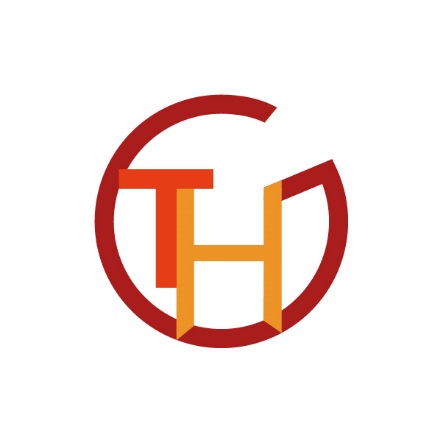 Schulleitung								Berlin, den 20.9.2018Liebe Schüler und Schülerinnen,herzlich grüße ich euch und freue mich sehr, euch eine großartige Mitteilung machen zu dürfen.Gestern Abend , am 19.9.2018, waren wir im Roten Rathaus, dem Sitz der Berliner Regierung.Anlass war die feierliche Auszeichnung von 5 Berliner Schulen mit dem Qualitätssiegel „Exzellente Berufsorientierung“.Unsere THG ist unter diesen 5 Schulen. Mit uns wurden die Arno- Fuchs-Schule, die Wilma-Rudolph-Schule, das Wilhelm-von-Siemens-Gymnasium und das Carl-von Ossietzky-Gymnasium ausgezeichnet.  Wir freuen uns sehr über das Siegel und sind sehr stolz darauf.Wir alle, besonders eure Lehrer*innen für Berufsorientierung begleiten und fördern euch mit hohem Engagement, damit ihr alle euren Weg findet, in welchem Bereich ihr nach der Schule tätig werden wollt. Manche gehen in Ausbildung, manche gehen in ein OSZ und auch viele bleiben an der THG, um den Weg zum Abitur erfolgreich einzuleiten. Für dieses Engagement danke ich ganz besonders herzlich unserem Fachbereichsleiter WAT, Herrn Heinrich, unserer Koordinatorin der Schülerpraktika und Koordinatorin des BSO-Teams Frau Funk, unserer Koordinatorin der Berufsorientierung für die Sek II (Kurs Studium& Beruf) und Leiterin des Arbeitskreises Schule-Beruf-Studium, Frau Kattchin, allen BO-Kolleg*innen und Kooperationspartnern der THG!Unsere THG ist eine Schule für ALLE und unser Ziel ist, ALLE zu befähigen, nach der Schule ein selbstbestimmtes Leben führen können und sich in allen Bereichen des gesellschaftlichen Lebens – Arbeit, Wirtschaft, Politik, Kultur und Sport – zu beteiligen.Das kann nur gelingen, wenn ihr eure Chancen ergreift und euer Bestes in der Schule gebt.Beste Grüße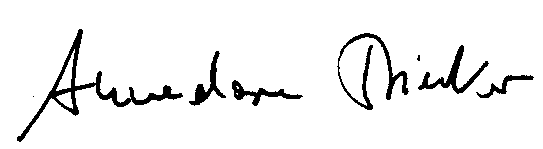 